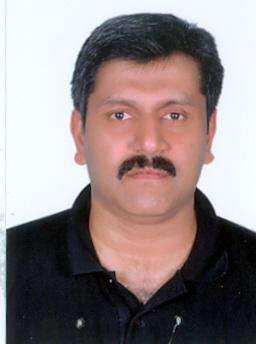 Jees Email	jees-395713@gulfjobseeker.com Seeking a challenging position of Senior Project Engineer in an organization of a repute to apply acquired skill and expertise, in an environment that enables to achieve the highest of abilities and gain further experience for the benefit of the organization.Snapshot: Dedicated, talented & results -driven Engineering Professional holding Bachelor of Engineering degree in Mechanical from Bangalore University. With 20 years of rich experience including 16 years of progressive experience with reputed establishments in United Arab Emirates in the field of MEP installations and operations. Knowledgeable with requirements of DEWA, Dubai Municipality, Du, Etisalat,Civil Défense, SIRA and  TECOM.Holds Expertise in the execution of projects with proficiency in developing, monitoring and implementing Health and Safety Programs; providing management oversight for all phases of the project, coordinating workers, material and equipment; and ensuring that specifications are being followed and work proceeds on schedule and within budget. Possess strong communication, planning, organization, time management and interpersonal skills.Core Competencies include…PROFESSIONAL EXPERIENCEA member of Al Shafar Group. The Company was established by Mr. Ahmed in 1998 and since then, SNC has grown up and now became one of the unlimited categorized companies in Dubai. As a strategic policy for company, a group of companies were established in order to provide integrated services by the company in main and subcontracting works such as MEP services and metal works and interior finishing works. Al Shafar Electromechanical Engineering Company L.L.C (SEM) is a subsidiary MEP division of SNC. SEM has developed to a professionalism, integrity, high quality and reliable delivery and ultimate customer satisfaction with most iconic and important projects.Sr. Project Engineer - Dubai, UAE. (MEP division of SNC) from Nov. 2017 - Till dateKEY RESPONSIBILITIESOverseeing team of engineers and contractors to guarantee system installation and commissioningManaging planning, pricing, design, procurement, project implementation and Control.Regularly reporting to Project and Functional Managers in connection to work development, pending concerns and variations.Studying in detail the scope of work, specifications, equipment schedule and project BOQ.Analyzing and assessing technical submittal and shop drawings before submission to consultant and clients to assure conformance to the required project specifications and standards.Ensuring installation and testing process conforms to the set standards, requirements and good practices by providing support to Quality Control and Quality Assurance Departments.Coordinated with procurement department to float the procurement of long lead items.	Attending periodical meetings with clients/consultants to discuss the project progress and maintain strong client service orientation combined with thrusting relationship with clients/consultants.Ensuring the daily, weekly records of progress of the works are maintaining concerned staff and evaluated the progress on monthly basis against the planned program and budget.Preparing monthly Payment Invoice for the work done at site and certification for the subcontractor payments.	Preparation of RFI ‘s and letters to Consultant and site inspection request for MEP installation for Consultant approval.Conducted site visits, site meetings and periodical review meetings to understand and ensure work progress as per schedule. Closely Monitored the cost and time schedules with an eye on cost optimization and savings on budgeted cost and expedited the project ahead of schedule.PROJECTS ASSOCIATED WITH MEP DIVISION OF SNC - AL SHAFAR NATIONAL CONTRACTING L. L. C, DUBAIPROJECT :  DUBAI HEALTH CARE CITY RESIDENTIAL BUILDING  @  DUBAI HEALTH CARE PHASE 02CLIENT : M/S. AZIZI DEVELOPMENTS ( B + G+2P+14 + ROOF FLOOR RESIDENTIAL BUILDING ) DUBAI HEALTH CARE PHASE 02 AT PLOT NO. DCH2.B.05PROJECT : AL THOWIMA RESIDENCES @ AL BARSHA FIRSTCLIENT	: M/S. MERAAS DEVELOPMENT  (2B + G + 12 + ROOF FLOOR ), AL BARSHA FIRSTPROJECT : RESIDENTIAL BUILDING , IMPZ.E.02.TECOM (IMPZ) ME’ AISEM FIRST, DUBAI, U.A.E.CLIENT : M/S THE FAMILY DEVELOPERS LIMITED ( 2B+G+2P+8 RESIDENTIAL BUILDING ) ME’ AISEM FIRST, DUBAI.Sr. Project Engineer - Al Shafar United Electro Mechanical Engineering Company LLC, Dubai – ASU ( MEP Division of Al Shafar General Contracting Company LLC Dubai UAE ) June 2010 – Nov. 2017ASGC was established in 1989 and is a vertically integrated construction group that is best known for delivering turn key special projects in the UAE. The Company owns the majority of its supply chain and utilizes mostly in-house resources, giving it a high degree of control over the project quality and timely delivery.ASU was established in 1997 as MEP department of ASGC Group, that can handle most of the construction cycle in-house, giving it a high degree of control on all projects.It is a key supplier of MEP services to a number of leading contractors in the region. The majority of the company’s projects are for reputable developers such as Emaar Properties, Meraas Development, Dubai properties and Government projects.KEY RESPONSIBILITIESResponsible for efficient execution of the project, encompassing the plumbing installations, testing and commissioning and leading a team of employees and reporting to senior Project Manager.Provided effective supervision during the installation and testing of various plumbing & Firefighting equipments and systems and extended technical support for the testing and commissioning activities.Maintained and fostered contacts with consultants, contractors, vendors and material suppliers.	Assisted with the development of new plumbing codes & mechanical engineering standards, DCD regulations and maintained and improved existing standards and guidelines.	Prepared Plumbing & Fire Fighting & LPG related scope documents, exhibits, budgets, specifications, schedules and requests for Proposal (RFPs).	Produced quality plumbing & mechanical engineering plans ensuring compliance with department, project, company, utility and requirements and standards.	Preparation of cost Variations and to obtain approval from consultant for deviational activities according to cost baselines.	Technical Review of O&M manuals and recommended spare parts list.	Implementing company policies/procedures at site.	Reporting to the Sr. Project manager on a regular basis about the site progress & major activities.	Support the generation of material requisition required for the site works and maintains the track ofstatus of materials.Documentation of work evaluation, activity, inspection status and Conclusions.Plumbing, Fire Fighting  & LPG System testing, commissioning, maintenance and operations withindirect liability period.PROJECTS ASSOCIATED WITH AL SHAFAR UNITED ELECTRO MECHANICAL L. L. C, DUBAI (MEP DIVISION OF ASGC - AL SHAFAR GENERAL CONTRACTING COMPANY L. L. C, DUBAI)	PROJECT : DUBAI ARENA  @  CITY WALKCLIENT	: M/S. MERAAS DEVELOPMENT (INDOOR STADIUM B+G+5+ROOF FLOOR)INDOOR STADIUMPROJECT : WINDSOR RESIDENTIAL APARTMENTS @ DUBAI LAND RESIDENCE AREACLIENT	: M/S. AL SHAFAR PROPERTIES (3B+G+M+4P+32+ROOF FLOOR) DUBAI LAND RESIDENCE AREAPROJECT : BLUE WATER RESIDENTIAL BUILDINGS , BLUE WATER ISLANDCLIENT : MERAAS DEVELOPMENT (2B+G+P+16+ROOF FLOOR) (17 VILLAS & 10 NOS APARTMENT TOWERS)PROJECT : WALDORF ASTORIA RESORT AND HOTEL, PALM ISLANDCLIENT	: DUBAI NATIONAL INVESTMENT COMPANY (3B+G+06+ROOF FLOOR)Mechanical Engineer(Plumbing, Fire Fighting & LPG) Dec 2006 – May 2010Al Shafar United Electro Mechanical LLC Dubai (MEP Division of Al Shafar General Contracting Company LLC Dubai UAE)Ensuring that the entire job is done in compliance with the specifications and as per local authority requirements.Preparation of procurement documents from scope definition.Prepare material submittal & discuss with consultant to get approval.Ensure each material is approved on time to follow the procurement schedule without any delay.Ensure all the resources are available at site prior to start any activityReview of Tender Drawings, Design drawings & Preparation of Shop Drawings meeting the standards.Communicate with the management and other related staffs within the organization to maintain support and functions required for the best results.Coordinate with project engineering/design consultants on construction technical issues as per scope.Allocation manpower of subcontractors and monitor the work progress to fulfill the targets according to project schedules and plans.Preparation of running bills to clients & Subcontractors.Review of design change noticesPreparation of cost Variations and to obtain approval from consultant for deviational activities according to cost baselines.Technical Review of O&M manuals and recommended spare parts list.Implementing company policies/procedures at site.Reporting to the matrix manager on a regular basis about the site progress & major activities.Support the generation of material requisition required for the site works and maintains the track of status of materials.Documentation of work evaluation, activity, inspection status and Conclusions.Plumbing System testing, commissioning, maintenance and operations within direct liability period.PROJECTS ASSOCIATED WITH AL SHAFAR UNITED ELECTRO MECHANICAL L. L. C, DUBAI (MEP DIVISION OF ASGC - AL SHAFAR GENERAL CONTRACTING COMPANY L. L. C, DUBAI) SENIOR PROJECT ENGINEER- PLUMBING ,FIRE FIGHTING & LPG SYSTEM (DEC 2006 – MAY 2010)PROJECT : RESIDENTIAL BLOCKS (CITY WALK PROJECT) @ JUMEIRAH , DUBAICLIENT	: MERAAS PROPERTIES ( G+6 FLOOR APARTMENTS)PROJECT : BAY SQUARE MIXED USED BUILDINGS @ BUSINES BAY , DUBAI CLIENT : DUBAI PROPERTIES ( 13 BUILDINGS,5B+G+P+12 )PROJECT : LUXIURIOUS PRIVATE VILLA @ AL KHAWANEEJCLIENT	: ENGINEER’S OFFICE  ( EO OFFICE )PROJECT : AL WASL SQUARE LUXIURIOUS RESIDENTIAL COMPLEX @ AL SAFA PARKCLIENT	: MERAAS DEVELOPMENTS (174 TOWN HOUSES & 12 RETAILS (G+2)PROJECT : ABIDOS EXECUTIVE HOTEL @ AL BARSHACLIENT	: ABIDOS HOTELS (2B+G+14 FLOOR HOTEL APARTMENTS BUILDING)PROJECT :  M/S EMAD AZMI GENDI & PARTNERS HOTEL APARTMENTS @ DUBAILANDCLIENT	: AL SHAFAR DEVELOPMENTS (2B+G+16 FLOOR MIXED USE BUILDING)(FIRST GREEN BUILDING IN DUBAI@ GREY WATER SYSTEM, SOLAR HEATING SYSTEM ETC)PROJECT : EMIRATES CROWN TOWER@ AL MARSA, DUBAI MARINACLIENT	: MOHAMMED SAIF MOHAMMED BIN SHAFAR (2B+G+4P+ 60 + ROOF FLOOR)WORKED IN THE TENDER DEPARTMENT IN QUANTITY SURVEYING AND ESTIMATION FOR VARIOUS TENDORS PROJECTS ASSOCIATED:MECHANICAL SITE ENGINEER (EEMI -EMIRATES ELECTROMECHANICAL INDUSTRY L.L.C, DUBAI) (Electro-Mechanical Division of AL HAMED DEVELOPMENT & CONSTRUCTION LLC, ABU DHABI) DURATION: 2003 AUG- 2006 NOVProvide engineering support for the co-workers to overhaul activities to ensure that the services are executed correctly as per the shop drawings.Provide technical input to drafting team for preparing design alterations relating to the site progress to prepare as built drawings.Carrying out studies on drawings to make possible changes for the easy installation of services without any clashes with other services.MECHANICAL SITE ENGINEER (GEO CONTRACTING, COCHIN, KERALA, INDIA)DURATION: 1999 NOV- 2003 JULYMaintain records of inspection requests carried out through the work progress.Prepare the weekly and monthly execution reports to senior management.Prepare recovery schedules based on the actual site productivity to cover any delays.Assistance to the project engineer for preparing progress charts and to head office for submitting the running bills for the project.ACADEMIC QUALIFICATIONB.E in Mechanical Engineering from Bangalore University, Karnataka, INDIA.SOFTWARE SKILLSExcellent Planning – Coordination SkillsQuality Assurance – Control -Inspection SkillsProject ExecutionCost Estimation & ControlLiaison with Client – Consultant – SuppliersImplementing Authority Rules & RegulationsFinished Projects within Time frame and BudgetPROJECT: LAKE TERRACE TOWERS @ PALM JUMERAIH DUBAICLIENT: DAMAC PROPERTIES (2P+G+40 RESIDENTIAL BUILDING)PROJECT: SIGNATURE VILLAS, THE PALM JUMEIRAH, DUBAICLIENT: NAKHEEL (G+1+ROOF VILLAS)MS Office:MS-Word, MS-ExcelOperating Systems:Windows Vista, Windows XP, Windows 9x, Windows 2000, MS-DOS.Mechanical Packages:AutoCADPERSONAL DETAILSDate of Birth:3-11-1974Nationality:IndianLanguages Known:English, Malayalam, Hindi and Tamil.Driving License:Valid UAE licenseMarital Status:MarriedVisa Status:Employment Visa